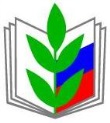 ПРОФСОЮЗ РАБОТНИКОВ НАРОДНОГО ОБРАЗОВАНИЯ И НАУКИ РФ(ОБЩЕРОССИЙСКИЙ ПРОФСОЮЗ ОБРАЗОВАНИЯ)Курская областная организацияПрезидиум областной организации профсоюзаПОСТАНОВЛЕНИЕОб организации обученияпрофактива в 2020 годуМеталиченко С.С.Президиум обкома Профсоюза отмечает, что в 2020 году силами аппарата обкома Профсоюза в разных формах (до апреля – в очной форме, в период с апреля по декабрь – в режиме онлайн) силами аппарата проведено 21 мероприятие  по обучению профсоюзного актива:- 5 семинаров-совещаний председателей территориальных профсоюзных организаций, первичных профсоюзных организаций областного подчинения по актуальным вопросам деятельности;-    1 вебинар для всех категорий профактива по теме «Дистанционный прием в Профсоюз»;- 2 занятия постоянно действующего семинара внештатных правовых инспекторов труда Курской областной организации Профсоюза, в том числе по региональной профсоюзной тематической проверке по теме «Соблюдение трудового законодательства при заключении и осуществлении контроля за выполнением коллективных договоров в образовательных организациях»;-  3 занятия постоянно действующего семинара внештатных технических инспекторов труда Курской областной организации Профсоюза, в том числе для вновь назначенных;-  2 выездных семинара для председателей ППО и ответственных за электронный учет членов Профсоюза в Большесолдатской и Тимской территориальных организациях Профсоюза;- 1 дискуссионная площадка в рамках Программы открытой сессии  по обсуждению актуальных направлений развития образования в Курской области на 2020-2021 учебный год в рамках областного августовского совещания на тему «Содействие профессиональному росту молодых педагогов в современных условиях»;- I-й региональный Педагогический форум «Встреча выпускников» для молодежного профактива и молодых педагогов со стажем работы до 3 лет;-  1 обучающий семинар для членов районных Молодежных советов по реализации Программы «Молодежная педагогическая школа» в режиме онлайн;- 1 Профсоюзная лаборатория в рамках реализации Программы «Вектор П» (Профсоюз. Поддержка. Профессионализм), договора о сотрудничестве Курского обкома Профсоюза и ОГБОУ ДПО «Курский институт развития образования» для молодых педагогов со стажем работы до 3 лет и студентов педагогических колледжей и КГУ; в рамках данного мероприятия - региональный семинар на тему «Применение современных интерактивных образовательных технологий в условиях реализации национального проекта «Образование» в Курской области»;-  4 обучающих семинара-практикума для ответственных в территориальных и первичных организациях за работу в автоматизированной информационной системе. Всего в данных мероприятиях в очной форме и на платформе Zoom с возможностью обратной связи непосредственно  приняли участие  более 2330 человек. Количество подключений к трансляции мероприятий на канале YouTube – более 5000, огромное количество просмотров мероприятий в записи. 250 руководителей и сотрудников аппарата обкома Профсоюза,  председателей территориальных и первичных профсоюзных организаций (в том числе ВУЗов и профессиональных образовательных организаций), профсоюзный актив прошли обучение на разного уровня семинарах и совещаниях Центрального совета, других региональных организаций Общероссийского Профсоюза образования, принимали участие в обучающих мероприятиях других региональных организаций Профсоюза, Союза «ФОПКО».В 2020 году были подготовлены и изданы:- сборник «Устав Общероссийского Профсоюза образования» (новая редакция);- рекомендации по организации работы коллегиальных выборных органов в дистанционном режиме с целью обеспечения процедуры учета мотивированного мнения профкомов при принятии решения работодателями согласно требованиям Трудового Кодекса РФ;  - информационные листки и бюллетени по актуальным вопросам представительства и защиты трудовых прав и интересов работников сферы образования, соблюдения трудового законодательства, в том числе в связи с введением дистанционной и удаленной работы;- рекомендации по ведению электронного учета членов Профсоюза;- обновление памятки «Молодой учитель, знай свои права!».Подготовлен и размещен в сети Интернет обучающий видеофильм для председателей профсоюзных организаций, внештатных технических инспекторов и уполномоченных (доверенных лиц) по охране труда по методике проведения обследований (проверок) образовательных организаций «Рекомендуемый порядок осуществления проверки состояния охраны труда в образовательных организациях» в дополнение в ранее изданным методическим рекомендациям по проведению обследований образовательных организаций.Школ профсоюзного актива в областной, территориальных и первичных профсоюзных организациях областного подчинения - 53 (46 школ, 7 постоянно действующих семинаров), обучено более 15000 чел. На обучение направлены средства в размере 6% от профсоюзного бюджета. Обком Профсоюза разработал и направил в организации Профсоюза рекомендации по проведению мероприятий с профактивом в режиме онлайн. Все председатели организовали для оперативного общения и обмена информацией группы в мессенджерах с различными категориями профактива. Вместе с тем приходится признать, что некоторые территориальные организации Профсоюза не уделяют обучению профактива должного внимания (Приложение 1), ограничиваются рассылкой информации, не уделяя должного внимания обратной связи. В сметах расходов в 2020 году средства на обучение профактива расходовали только комитеты территориальных организаций Поныровского, Курского, Советского районов. В статистическом отчете Пристенской организации указано, что мероприятий по обучению не проводилось, хотя в смете указано, что средства на эти цели выделялись. Практически не ведется работа по обучению профактива в профорганизациях Глушковского, Кореневского, Льговского и Суджанского районов.Президиум обкома ПрофсоюзаПОСТАНОВЛЯЕТ:1. Утвердить отчет по обучению профактива в 2020 году для предоставления в Союз «ФОПКО».2. Обкому Профсоюза продолжить работу по созданию единого профсоюзного образовательного пространства, комплексной системы обучения всех категорий профкадров и актива в эффективных формах. С этой целью:- продолжить разъяснительную работу с председателями территориальных организаций об организационных основах проведения обучения с различными категориями профактива, повышать уровень их методической готовности к ведению данной работы в ППО;- продолжить разработку пособий, методических рекомендаций, видефильмов, образовательных рубрик на сайте областной организации, программ занятий с различными категориями профкадров и актива на актуальные темы;- продолжить работу областных постоянно действующих семинаров для профактива, в том числе  ответственных за организацию электронного учета территориальных и первичных организаций Профсоюза;-  повышать качество мероприятий, направленных на практическую подготовку актива, с учетом предоставления возможности для творческой и личностной самореализацию членов Профсоюза;-  осуществлять контроль за включением в планы работы территориальных организаций мероприятий по обучению профактива в разных формах, оказывать  методическую и практическую помощь председателям профорганизаций  для повышения эффективности обучения;3. Выборным коллегиальным органам территориальных и первичных профсоюзных организаций отрасли:- повышать качество  обучения всех категорий профактива,  вовлекать в него социальных партнеров, активнее практиковать презентацию опыта эффективной работы по различным направлениям уставной деятельности, издание методических пособий, имиджевой продукции, буклетов, актуализировать Профсоюзные уголки, сайты и странички в сети Интернет, предусматривать выделение на эти цели не менее 6% средств профбюджета;- поощрять профактив за активное участие в обучающих мероприятиях;- регулярно размещать на сайтах и страницах первичных профсоюзных организаций актуальную информацию о деятельности Профсоюза и материалы в помощь профсоюзному активу;- обеспечивать участие различных категорий профактив в обучающих мероприятиях обкома Профсоюза. 4. Контроль за выполнением данного постановления возложить на зам. председателя обкома профсоюза  Металиченко С.С.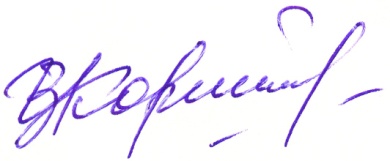 Председатель Курской областнойорганизации Профсоюза						И.В. КорякинаПриложение 1Обучено профактива в 2020 году      Принято в рабочем порядке31 января  2021 г.г. Курск№08-15Кол-во обученных профактивистовКол-во мероприятийБеловский531Большесолдат.722Глушковский42Горшеченский 385Дмитриевский944Железногорский 2258Золотухинский 304Касторенский 262Конышевский 303Кореневский64Курск3268Курский941Курчатовский541Льговский 11Мантуровский 162Медвенский 472Обоянский721Октябрьский421Поныровский 512Пристенская00Рыльский454Советский 455Солнцевский496Суджанский 02Тимский343Фатежский9030Хомутовский166Щигровский 571